GPS Advanced Algebra											 Unit 4Objective: To identify end behavior of polynomial functions algebraically and graphically. Describe the degree and leading coefficient of the polynomial function. Then describe the end behavior of the graph. 1) The degree is _________ and the leading coefficient is _________.______ as ______ as 2) The degree is _________ and the leading coefficient is _________.______ as ______ as 3) The degree is _________ and the leading coefficient is _________.______ as ______ as 4) The degree is _________ and the leading coefficient is _________.______ as ______ as Describe the end behavior of the graph. Then describe the degree and leading coefficient of the polynomial function.5) 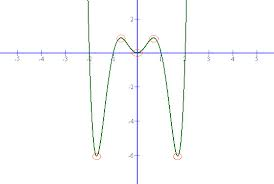 ______ as ______ as The degree is _________ and the leading coefficient is _________.6) 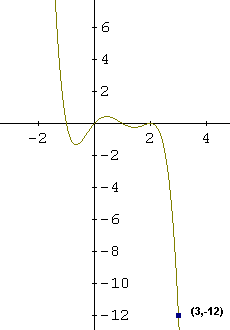 ______ as ______ as The degree is _________ and the leading coefficient is _________.7) 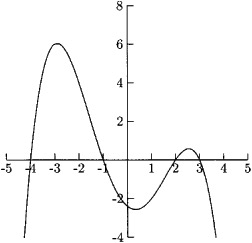 ______ as ______ as The degree is _________ and the leading coefficient is _________.8) 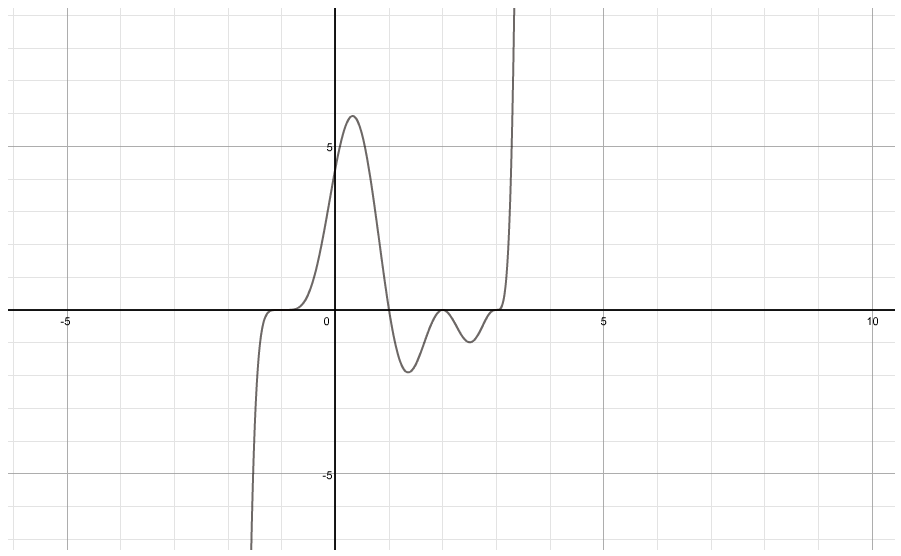 ______ as ______ as The degree is _________ and the leading coefficient is ________.Use what you know about end behavior to match the polynomial function with its graph.9) 10) 11) 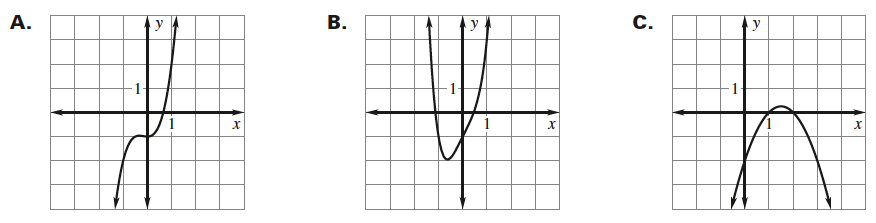 Degree of Polynomial Leading Coefficient Graphically   Description EvenPositive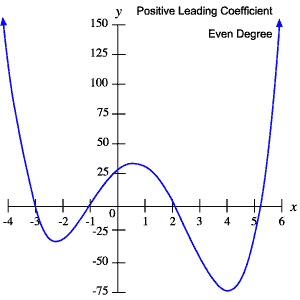  as EvenNegative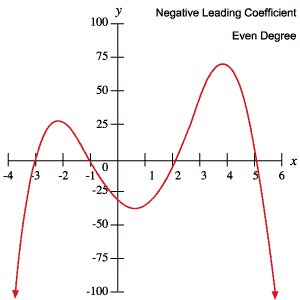  as OddPositive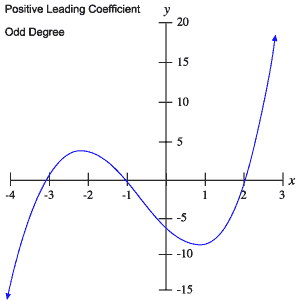  as  as OddNegative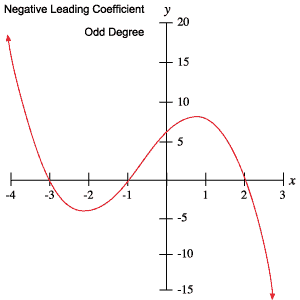  as  as 